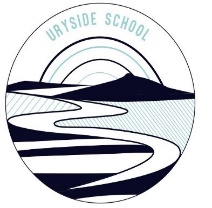 Working Together, Learning for Life.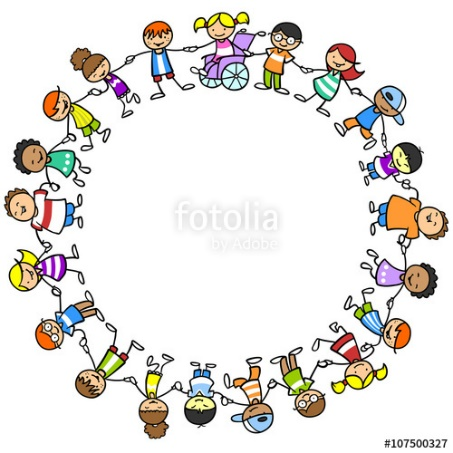 